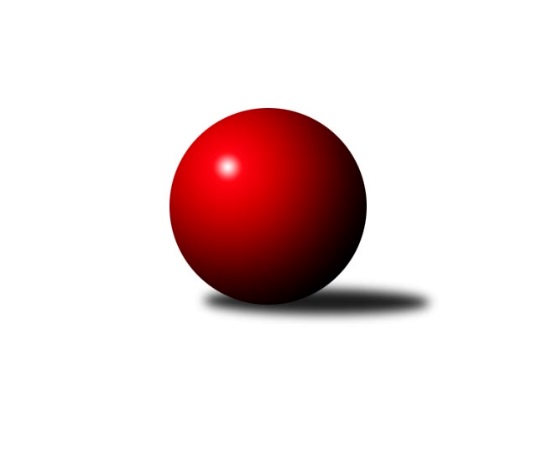 Č.21Ročník 2022/2023	19.3.2023Nejlepšího výkonu v tomto kole: 2719 dosáhlo družstvo: KK Konstruktiva Praha BDivize AS 2022/2023Výsledky 21. kolaSouhrnný přehled výsledků:TJ Sokol Praha-Vršovice A	- TJ Sokol Brandýs n. L. A	8:0	2602:2340	11.0:1.0	14.3.SK Meteor Praha A	- AC Sparta Praha A	5:3	2520:2444	6.5:5.5	15.3.SK Meteor Praha B	- KK Kosmonosy B	4:4	2609:2592	7.0:5.0	16.3.KK Konstruktiva Praha B	- TJ Sparta Kutná Hora A	5:3	2719:2675	9.0:3.0	16.3.TJ AŠ Mladá Boleslav 	- TJ Sokol Benešov B	2:6	2504:2627	4.0:8.0	17.3.TJ Neratovice	- TJ Astra A	1:7	2423:2501	4.0:8.0	17.3.TJ Radlice A	- KK Vlašim A		dohrávka		27.3.KK Kosmonosy B	- KK Konstruktiva Praha B	7:1	2912:2786	11.0:1.0	13.3.Tabulka družstev:	1.	KK Konstruktiva Praha B	21	14	3	4	104.5 : 63.5 	150.0 : 102.0 	 2599	31	2.	KK Kosmonosy B	22	15	1	6	108.0 : 68.0 	149.5 : 114.5 	 2585	31	3.	TJ Radlice A	19	14	1	4	95.0 : 57.0 	131.0 : 97.0 	 2597	29	4.	TJ Sokol Praha-Vršovice A	21	13	0	8	98.0 : 70.0 	144.0 : 108.0 	 2542	26	5.	TJ Sparta Kutná Hora A	21	11	3	7	94.0 : 74.0 	137.5 : 114.5 	 2573	25	6.	TJ Sokol Benešov B	21	11	0	10	90.0 : 78.0 	135.5 : 116.5 	 2587	22	7.	TJ Neratovice	21	10	1	10	83.5 : 84.5 	117.0 : 135.0 	 2496	21	8.	KK Vlašim A	19	8	2	9	75.0 : 77.0 	109.5 : 118.5 	 2553	18	9.	AC Sparta Praha A	22	9	0	13	80.5 : 95.5 	124.5 : 139.5 	 2500	18	10.	TJ AŠ Mladá Boleslav	21	8	1	12	67.5 : 100.5 	112.5 : 139.5 	 2525	17	11.	SK Meteor Praha A	20	8	0	12	74.0 : 86.0 	108.5 : 131.5 	 2469	16	12.	TJ Astra A	20	6	2	12	66.0 : 94.0 	107.5 : 132.5 	 2498	14	13.	TJ Sokol Brandýs n. L. A	21	5	3	13	66.0 : 102.0 	108.0 : 144.0 	 2496	13	14.	SK Meteor Praha B	21	4	1	16	58.0 : 110.0 	105.0 : 147.0 	 2450	9Podrobné výsledky kola:	 TJ Sokol Praha-Vršovice A	2602	8:0	2340	TJ Sokol Brandýs n. L. A	Jiří Rejthárek	 	 215 	 199 		414 	 2:0 	 379 	 	184 	 195		Pavel Holec	Roman Přeučil	 	 224 	 228 		452 	 2:0 	 426 	 	212 	 214		František Čvančara	Zbyněk Vilímovský	 	 201 	 247 		448 	 2:0 	 351 	 	188 	 163		Ladislav Sopr	Martin Šmejkal	 	 215 	 234 		449 	 2:0 	 366 	 	194 	 172		Pavel Kotek	Jiří Jabůrek	 	 209 	 224 		433 	 2:0 	 418 	 	198 	 220		Miloslav Rychetský	Pavel Grygar	 	 204 	 202 		406 	 1:1 	 400 	 	218 	 182		Karel Křenekrozhodčí: Antonín KrejzaNejlepší výkon utkání: 452 - Roman Přeučil	 SK Meteor Praha A	2520	5:3	2444	AC Sparta Praha A	Jindřich Sahula	 	 219 	 230 		449 	 2:0 	 388 	 	180 	 208		Petr Hartina	Ivo Steindl	 	 215 	 220 		435 	 2:0 	 384 	 	183 	 201		Vojtěch Krákora	Zuzana Edlmannová	 	 203 	 183 		386 	 0:2 	 412 	 	227 	 185		Jiří Neumajer	Martin Boháč	 	 227 	 227 		454 	 2:0 	 413 	 	199 	 214		Petr Neumajer	Miroslava Martincová	 	 186 	 192 		378 	 0.5:1.5 	 411 	 	219 	 192		Pavel Pavlíček	Pavel Plachý	 	 215 	 203 		418 	 0:2 	 436 	 	224 	 212		Václav Kličkarozhodčí:  Vedoucí družstevNejlepší výkon utkání: 454 - Martin Boháč	 SK Meteor Praha B	2609	4:4	2592	KK Kosmonosy B	Jiří Novotný	 	 212 	 212 		424 	 1:1 	 431 	 	209 	 222		Marek Náhlovský	Ctirad Dudycha	 	 230 	 227 		457 	 1:1 	 467 	 	246 	 221		Radek Tajč	David Dittrich	 	 242 	 227 		469 	 2:0 	 444 	 	226 	 218		Jan Kocurek	Luboš Polanský	 	 239 	 220 		459 	 2:0 	 415 	 	208 	 207		Filip Bajer	Luboš Soukup	 	 232 	 193 		425 	 1:1 	 428 	 	221 	 207		Břetislav Vystrčil	Michal Franc	 	 199 	 176 		375 	 0:2 	 407 	 	211 	 196		Ondrej Trojákrozhodčí: Michal FrancNejlepší výkon utkání: 469 - David Dittrich	 KK Konstruktiva Praha B	2719	5:3	2675	TJ Sparta Kutná Hora A	Jakub Wrzecionko	 	 223 	 248 		471 	 2:0 	 427 	 	201 	 226		Zdeněk Rajchman	Ludmila Johnová	 	 233 	 226 		459 	 2:0 	 447 	 	227 	 220		Vladimír Holý	Emilie Somolíková	 	 227 	 245 		472 	 1:1 	 499 	 	257 	 242		Jiří Barbora	Jaroslav Pleticha st.	 	 237 	 217 		454 	 2:0 	 390 	 	188 	 202		Dušan Hrčkulák *1	Michal Ostatnický	 	 223 	 208 		431 	 1:1 	 433 	 	206 	 227		Michal Hrčkulák	Eva Václavková	 	 202 	 230 		432 	 1:1 	 479 	 	252 	 227		Leoš Vobořilrozhodčí:  Vedoucí družstevstřídání: *1 od 51. hodu Petr DusNejlepší výkon utkání: 499 - Jiří Barbora	 TJ AŠ Mladá Boleslav 	2504	2:6	2627	TJ Sokol Benešov B	Michal Horáček	 	 196 	 206 		402 	 0:2 	 450 	 	236 	 214		Dušan Dvořák	Radek Horák	 	 195 	 230 		425 	 1:1 	 410 	 	208 	 202		Marek Červ	Jiří Samolák *1	 	 179 	 219 		398 	 1:1 	 411 	 	206 	 205		Petr Brabenec	Pavel Palaštuk	 	 200 	 199 		399 	 0:2 	 458 	 	226 	 232		Jiří Kočí	Pavel Horáček ml.	 	 227 	 223 		450 	 2:0 	 427 	 	226 	 201		Petr Červ	Petr Palaštuk	 	 222 	 208 		430 	 0:2 	 471 	 	236 	 235		Jiří Franěkrozhodčí: Petr Horáčekstřídání: *1 od 50. hodu Petr HoráčekNejlepší výkon utkání: 471 - Jiří Franěk	 TJ Neratovice	2423	1:7	2501	TJ Astra A	Josef Trnka	 	 188 	 202 		390 	 1:1 	 405 	 	210 	 195		Jaroslav Dryák	Eva Dvorská	 	 202 	 204 		406 	 0:2 	 442 	 	225 	 217		Jakub Vodička	Jan Meščan	 	 207 	 211 		418 	 0:2 	 421 	 	209 	 212		Radovan Šimůnek	Jan Kozák	 	 207 	 212 		419 	 2:0 	 393 	 	184 	 209		Tomáš Hroza	Petr Vacek	 	 211 	 187 		398 	 0:2 	 439 	 	219 	 220		Radek Fiala	Petr Šteiner	 	 204 	 188 		392 	 1:1 	 401 	 	186 	 215		Daniel Veselýrozhodčí: Jan KozákNejlepší výkon utkání: 442 - Jakub Vodička	 KK Kosmonosy B	2912	7:1	2786	KK Konstruktiva Praha B	Věroslav Řípa	 	 230 	 218 		448 	 1:1 	 458 	 	229 	 229		Eva Václavková	Jan Kocurek	 	 253 	 240 		493 	 2:0 	 481 	 	242 	 239		Ludmila Johnová	Filip Bajer	 	 255 	 261 		516 	 2:0 	 477 	 	249 	 228		Emilie Somolíková	Marek Náhlovský	 	 239 	 229 		468 	 2:0 	 430 	 	207 	 223		Jaroslav Pleticha st.	Ondrej Troják	 	 231 	 257 		488 	 2:0 	 476 	 	228 	 248		Jakub Wrzecionko	Břetislav Vystrčil	 	 258 	 241 		499 	 2:0 	 464 	 	250 	 214		Michal Ostatnickýrozhodčí: Marek NáhlovskýNejlepší výkon utkání: 516 - Filip BajerPořadí jednotlivců:	jméno hráče	družstvo	celkem	plné	dorážka	chyby	poměr kuž.	Maximum	1.	Michal Ostatnický 	KK Konstruktiva Praha B	448.40	299.1	149.3	1.5	10/10	(483)	2.	Jiří Kočí 	TJ Sokol Benešov B	447.20	307.5	139.7	4.8	9/9	(491)	3.	Ladislav Hlaváček 	KK Vlašim A	447.17	302.5	144.7	3.6	9/9	(483)	4.	Zbyněk Vilímovský 	TJ Sokol Praha-Vršovice A	446.48	301.9	144.6	2.5	10/10	(497)	5.	Miloš Beneš  ml.	TJ Radlice A	443.82	298.8	145.1	2.9	11/11	(477)	6.	Jakub Wrzecionko 	KK Konstruktiva Praha B	442.49	299.8	142.7	4.5	10/10	(496)	7.	Ludmila Johnová 	KK Konstruktiva Praha B	442.16	302.0	140.1	3.9	10/10	(511)	8.	Filip Bajer 	KK Kosmonosy B	441.78	297.5	144.3	4.4	10/10	(516)	9.	Josef Kašpar 	TJ Radlice A	441.54	297.9	143.6	2.9	10/11	(490)	10.	Ondrej Troják 	KK Kosmonosy B	439.86	297.6	142.3	4.9	9/10	(495)	11.	Radek Tajč 	KK Kosmonosy B	439.42	301.2	138.2	3.8	8/10	(501)	12.	Karel Křenek 	TJ Sokol Brandýs n. L. A	438.43	296.1	142.3	3.9	9/10	(464)	13.	Petr Červ 	TJ Sokol Benešov B	437.20	293.8	143.4	4.9	8/9	(510)	14.	Rostislav Kašpar 	TJ Radlice A	436.81	295.8	141.0	5.2	11/11	(481)	15.	Pavel Novák 	SK Meteor Praha B	436.39	296.1	140.3	3.8	6/9	(466)	16.	Miloslav Rychetský 	TJ Sokol Brandýs n. L. A	435.96	298.0	138.0	3.7	10/10	(475)	17.	Emilie Somolíková 	KK Konstruktiva Praha B	435.58	290.7	144.8	4.2	10/10	(477)	18.	Pavel Plachý 	SK Meteor Praha A	435.27	295.9	139.4	4.9	10/10	(488)	19.	Jiří Jabůrek 	TJ Sokol Praha-Vršovice A	434.98	297.3	137.7	3.8	9/10	(478)	20.	Jiří Rejthárek 	TJ Sokol Praha-Vršovice A	434.41	295.9	138.5	5.1	10/10	(484)	21.	Jiří Barbora 	TJ Sparta Kutná Hora A	433.39	295.9	137.5	5.5	11/11	(499)	22.	Petr Seidl 	TJ Astra A	433.34	295.2	138.1	4.1	10/11	(464)	23.	Petr Brabenec 	TJ Sokol Benešov B	433.18	298.5	134.7	5.6	9/9	(507)	24.	Břetislav Vystrčil 	KK Kosmonosy B	432.35	296.3	136.1	6.2	10/10	(500)	25.	Petr Hartina 	AC Sparta Praha A	431.91	296.6	135.3	3.7	9/10	(474)	26.	David Kašpar 	TJ Radlice A	431.53	305.3	126.2	6.8	9/11	(486)	27.	Pavel Horáček  ml.	TJ AŠ Mladá Boleslav 	430.98	301.5	129.5	7.5	8/10	(470)	28.	Josef Dotlačil 	KK Vlašim A	430.96	291.6	139.3	3.5	9/9	(478)	29.	Pavel Palaštuk 	TJ AŠ Mladá Boleslav 	430.91	292.0	138.9	4.6	10/10	(466)	30.	Petr Palaštuk 	TJ AŠ Mladá Boleslav 	430.70	293.2	137.5	5.7	10/10	(477)	31.	Dušan Hrčkulák 	TJ Sparta Kutná Hora A	430.61	291.5	139.2	3.7	11/11	(505)	32.	Milan Komorník 	TJ Radlice A	429.86	292.9	137.0	5.0	9/11	(455)	33.	Ctirad Dudycha 	SK Meteor Praha B	429.81	295.8	134.0	6.8	8/9	(478)	34.	Petr Šteiner 	TJ Neratovice	429.57	293.9	135.7	5.6	10/10	(474)	35.	Martin Boháč 	SK Meteor Praha A	429.29	294.1	135.2	5.9	9/10	(483)	36.	Miroslav Burock 	TJ Neratovice	428.86	300.9	128.0	7.0	7/10	(476)	37.	Dušan Dvořák 	TJ Sokol Benešov B	428.72	295.3	133.5	5.9	8/9	(502)	38.	Jakub Vodička 	TJ Astra A	428.39	300.8	127.6	8.4	11/11	(458)	39.	Ladislav Kalous 	TJ Sokol Benešov B	427.86	295.9	132.0	7.0	6/9	(480)	40.	Zdeněk Rajchman 	TJ Sparta Kutná Hora A	427.83	292.9	135.0	5.4	10/11	(474)	41.	Vladimír Holý 	TJ Sparta Kutná Hora A	427.75	291.1	136.7	4.4	11/11	(504)	42.	Věroslav Řípa 	KK Kosmonosy B	427.30	292.7	134.6	5.9	10/10	(497)	43.	Václav Klička 	AC Sparta Praha A	425.37	285.2	140.1	4.9	9/10	(465)	44.	Václav Tůma 	KK Vlašim A	425.03	293.2	131.9	6.0	9/9	(467)	45.	David Dittrich 	SK Meteor Praha B	423.93	285.7	138.2	5.2	8/9	(469)	46.	Milan Mikulášek 	SK Meteor Praha A	422.79	292.4	130.4	8.1	7/10	(478)	47.	Ivo Steindl 	SK Meteor Praha A	422.20	292.3	129.9	7.1	10/10	(494)	48.	Jaroslav Kourek 	TJ Radlice A	422.05	295.7	126.3	7.7	8/11	(446)	49.	Jiří Kadleček 	KK Vlašim A	420.96	290.5	130.5	5.8	9/9	(471)	50.	Marek Červ 	TJ Sokol Benešov B	420.08	289.7	130.4	6.8	9/9	(469)	51.	Jaroslav Pleticha  st.	KK Konstruktiva Praha B	417.81	290.0	127.8	6.9	10/10	(481)	52.	František Čvančara 	TJ Sokol Brandýs n. L. A	417.78	291.5	126.2	7.2	8/10	(448)	53.	Eva Václavková 	KK Konstruktiva Praha B	417.42	291.4	126.0	5.4	10/10	(458)	54.	Roman Přeučil 	TJ Sokol Praha-Vršovice A	416.58	291.0	125.6	8.6	8/10	(463)	55.	Petr Horáček 	TJ AŠ Mladá Boleslav 	416.36	290.9	125.5	5.4	7/10	(438)	56.	Petr Neumajer 	AC Sparta Praha A	416.07	290.1	126.0	7.7	9/10	(473)	57.	Jiří Neumajer 	AC Sparta Praha A	415.44	289.2	126.2	7.3	10/10	(442)	58.	Antonín Krejza 	TJ Sokol Praha-Vršovice A	413.52	282.5	131.0	5.5	7/10	(436)	59.	Marek Náhlovský 	KK Kosmonosy B	413.09	291.4	121.7	7.8	9/10	(488)	60.	Jan Meščan 	TJ Neratovice	413.01	287.9	125.2	9.2	7/10	(460)	61.	Pavel Pavlíček 	AC Sparta Praha A	412.03	291.0	121.1	9.3	10/10	(459)	62.	Pavel Grygar 	TJ Sokol Praha-Vršovice A	411.45	286.4	125.0	6.0	7/10	(432)	63.	Michal Horáček 	TJ AŠ Mladá Boleslav 	410.91	282.9	128.0	6.6	10/10	(441)	64.	Josef Trnka 	TJ Neratovice	410.71	291.9	118.8	9.3	9/10	(453)	65.	Luboš Polanský 	SK Meteor Praha B	409.90	293.0	116.9	7.8	7/9	(461)	66.	Pavel Kotek 	TJ Sokol Brandýs n. L. A	409.41	284.1	125.3	7.0	10/10	(453)	67.	Vojtěch Krákora 	AC Sparta Praha A	406.29	286.3	120.0	8.7	9/10	(434)	68.	Jaroslav Dryák 	TJ Astra A	406.26	291.5	114.7	9.9	11/11	(459)	69.	Milan Černý 	KK Vlašim A	406.24	284.2	122.0	8.6	9/9	(464)	70.	Luboš Soukup 	SK Meteor Praha B	405.85	290.3	115.6	9.2	8/9	(465)	71.	Daniel Veselý 	TJ Astra A	405.41	287.0	118.4	8.4	11/11	(456)	72.	Tomáš Hroza 	TJ Astra A	402.08	288.5	113.6	10.0	9/11	(453)	73.	Jindřich Sahula 	SK Meteor Praha A	401.23	286.7	114.5	10.5	8/10	(478)	74.	Jiří Novotný 	SK Meteor Praha B	399.69	287.6	112.1	8.7	9/9	(448)	75.	Eva Dvorská 	TJ Neratovice	397.18	281.9	115.3	8.4	10/10	(426)	76.	Ladislav Zahrádka 	SK Meteor Praha A	396.84	282.3	114.5	10.0	10/10	(435)	77.	Martin Šveda 	TJ Sokol Praha-Vršovice A	395.83	284.9	110.9	10.8	8/10	(433)	78.	Vladimír Sommer 	TJ Sokol Brandýs n. L. A	388.08	280.7	107.4	11.2	8/10	(412)	79.	Michal Franc 	SK Meteor Praha B	361.04	261.4	99.6	14.4	8/9	(416)		Leoš Vobořil 	TJ Sparta Kutná Hora A	479.33	311.0	168.3	3.0	3/11	(531)		Dušan Plocek 	TJ Neratovice	476.00	300.5	175.5	0.5	2/10	(484)		Jiří Franěk 	TJ Sokol Benešov B	471.00	305.0	166.0	2.0	1/9	(471)		František Tesař 	TJ Sparta Kutná Hora A	470.00	329.0	141.0	4.0	1/11	(470)		Karel Hybš 	KK Konstruktiva Praha B	462.00	310.0	152.0	6.0	1/10	(462)		Michal Hrčkulák 	TJ Sparta Kutná Hora A	457.71	298.5	159.2	3.0	6/11	(484)		Vladislav Pessr 	KK Vlašim A	454.00	295.0	159.0	6.0	1/9	(454)		Vladimíra Pavlatová 	AC Sparta Praha A	449.00	316.0	133.0	4.0	1/10	(449)		Lukáš Lehner 	TJ Radlice A	444.00	297.0	147.0	5.5	2/11	(463)		Jan Kvapil 	TJ Neratovice	443.77	299.7	144.1	3.4	6/10	(500)		Václav Sommer 	TJ Sokol Brandýs n. L. A	443.50	301.0	142.5	4.0	4/10	(461)		Josef Cíla 	TJ AŠ Mladá Boleslav 	442.83	298.6	144.2	3.5	6/10	(473)		Miroslav Pessr 	KK Vlašim A	441.11	299.6	141.6	4.4	3/9	(477)		Radovan Šimůnek 	TJ Astra A	439.50	308.0	131.5	6.0	2/11	(458)		Radek Fiala 	TJ Astra A	438.02	301.8	136.2	5.3	7/11	(486)		Martin Dubský 	AC Sparta Praha A	437.50	291.0	146.5	8.0	1/10	(438)		Jan Kocurek 	KK Kosmonosy B	436.50	303.8	132.8	7.0	4/10	(493)		Jaroslav Pleticha  ml.	KK Konstruktiva Praha B	435.33	293.5	141.8	4.7	2/10	(464)		Jan Červenka 	AC Sparta Praha A	435.00	304.0	131.0	8.0	1/10	(435)		Karel Drábek 	TJ Sokol Benešov B	432.75	296.3	136.5	1.8	2/9	(451)		Miroslav Viktorin 	AC Sparta Praha A	432.33	295.3	137.0	6.7	3/10	(443)		Pavlína Říhová 	KK Kosmonosy B	432.00	288.5	143.5	6.0	1/10	(468)		Jaroslav Čermák 	TJ Sparta Kutná Hora A	429.33	296.7	132.7	5.7	3/11	(492)		Patrik Polach 	TJ Sokol Benešov B	429.00	291.0	138.0	3.0	1/9	(429)		Vlastimil Pírek 	KK Vlašim A	427.67	295.1	132.6	8.2	3/9	(464)		Daniel Brejcha 	TJ Sparta Kutná Hora A	426.63	299.4	127.3	9.4	2/11	(453)		Jan Kamín 	TJ Radlice A	425.00	282.5	142.5	4.5	2/11	(446)		Zdeněk Míka 	SK Meteor Praha B	423.00	289.0	134.0	7.0	1/9	(423)		Tomáš Turnský 	TJ Astra A	422.50	298.0	124.5	8.0	1/11	(428)		Radek Horák 	TJ AŠ Mladá Boleslav 	421.38	300.1	121.3	6.4	2/10	(443)		Martin Šmejkal 	TJ Sokol Praha-Vršovice A	420.57	294.9	125.7	8.0	6/10	(459)		Petr Dus 	TJ Sparta Kutná Hora A	420.43	291.3	129.1	7.6	7/11	(452)		Pavel Janoušek 	TJ Radlice A	417.00	286.4	130.6	6.8	6/11	(438)		Jindra Pokorná 	SK Meteor Praha B	417.00	305.0	112.0	10.0	1/9	(417)		Jan Vácha 	AC Sparta Praha A	414.00	295.0	119.0	11.5	2/10	(434)		Ondřej Majerčík 	KK Kosmonosy B	413.67	291.0	122.7	8.3	3/10	(450)		Hana Kovářová 	KK Konstruktiva Praha B	413.00	309.0	104.0	10.0	1/10	(413)		Adam Janda 	TJ Sparta Kutná Hora A	413.00	312.0	101.0	7.0	1/11	(413)		Leoš Chalupa 	KK Vlašim A	412.67	289.9	122.8	11.6	3/9	(449)		Jan Urban 	KK Vlašim A	412.50	292.5	120.0	9.0	1/9	(424)		Marek Šveda 	TJ Astra A	409.95	288.4	121.5	10.4	7/11	(442)		Pavel Holec 	TJ Sokol Brandýs n. L. A	408.83	283.5	125.3	7.3	3/10	(468)		David Dvořák 	TJ Sokol Benešov B	408.50	292.5	116.0	9.8	4/9	(427)		František Pícha 	KK Vlašim A	408.00	290.0	118.0	11.5	1/9	(417)		Jitka Drábková 	TJ Sokol Benešov B	408.00	296.0	112.0	11.0	1/9	(408)		Petr Vacek 	TJ Neratovice	407.81	287.9	119.9	9.3	6/10	(459)		Vladimír Dvořák 	SK Meteor Praha B	407.50	300.5	107.0	12.0	2/9	(418)		Martin Šmejkal 	TJ Sokol Brandýs n. L. A	404.81	287.2	117.6	10.6	6/10	(431)		Zuzana Edlmannová 	SK Meteor Praha A	403.17	293.7	109.5	9.3	2/10	(436)		Jan Kozák 	TJ Neratovice	402.77	281.2	121.6	8.1	5/10	(427)		Lukáš Kotek 	TJ Sokol Brandýs n. L. A	401.50	282.5	119.0	6.5	1/10	(419)		Zdeňka Vokolková 	TJ Sparta Kutná Hora A	401.00	287.0	114.0	9.0	1/11	(401)		Ondřej Maňour 	TJ Radlice A	401.00	296.0	105.0	11.0	1/11	(401)		Jaroslava Fukačová 	TJ Neratovice	400.50	270.5	130.0	5.0	2/10	(406)		Bohumír Kopecký 	TJ Sparta Kutná Hora A	400.00	268.0	132.0	11.0	1/11	(400)		Zdeněk Boháč 	SK Meteor Praha B	400.00	287.0	113.0	8.0	1/9	(400)		Pavel Vojta 	KK Vlašim A	399.00	285.0	114.0	6.0	1/9	(399)		Bohumil Sedláček 	TJ AŠ Mladá Boleslav 	397.20	294.4	102.8	11.8	5/10	(430)		Miroslav Drábek 	TJ Sokol Benešov B	396.00	282.0	114.0	9.0	1/9	(396)		Miroslav Šostý 	SK Meteor Praha A	395.00	290.0	105.0	10.0	1/10	(395)		Michael Šepič 	SK Meteor Praha B	392.00	266.0	126.0	11.0	1/9	(392)		Josef Hladík 	TJ Sokol Praha-Vršovice A	392.00	280.0	112.0	8.0	1/10	(392)		Marek Sedlák 	TJ Astra A	389.00	279.0	110.0	10.0	1/11	(389)		Hana Barborová 	TJ Sparta Kutná Hora A	387.00	267.0	120.0	9.0	1/11	(387)		Ivana Kopecká 	TJ Sparta Kutná Hora A	383.80	272.8	111.0	7.6	5/11	(416)		Tereza Hrbková 	SK Meteor Praha A	383.67	270.4	113.3	7.1	2/10	(431)		Jiří Samolák 	TJ AŠ Mladá Boleslav 	382.92	273.3	109.6	11.4	5/10	(470)		Miroslava Martincová 	SK Meteor Praha A	378.00	267.0	111.0	7.0	1/10	(378)		Ladislav Sopr 	TJ Sokol Brandýs n. L. A	367.80	270.4	97.4	12.8	5/10	(383)		Martin Povolný 	SK Meteor Praha A	354.00	263.5	90.5	17.5	2/10	(398)		Zdeněk Cepl 	AC Sparta Praha A	349.00	258.0	91.0	16.0	1/10	(349)		Zdeněk Horváth 	TJ AŠ Mladá Boleslav 	339.00	262.0	77.0	27.0	1/10	(339)		Ivan Hrbek 	SK Meteor Praha A	325.50	239.0	86.5	18.0	2/10	(344)Sportovně technické informace:Starty náhradníků:registrační číslo	jméno a příjmení 	datum startu 	družstvo	číslo startu24643	Pavel Holec	14.03.2023	TJ Sokol Brandýs n. L. A	3x24284	Ladislav Sopr	14.03.2023	TJ Sokol Brandýs n. L. A	2x17026	Vojtěch Krákora	15.03.2023	AC Sparta Praha A	3x22478	Miroslava Martincová	15.03.2023	SK Meteor Praha A	2x1086	Zuzana Edlmannová	15.03.2023	SK Meteor Praha A	4x20146	Radovan Šimůnek	17.03.2023	TJ Astra A	2x15225	Jiří Franěk	17.03.2023	TJ Sokol Benešov B	1x
Hráči dopsaní na soupisku:registrační číslo	jméno a příjmení 	datum startu 	družstvo	Program dalšího kola:22. kolo20.3.2023	po	18:00	TJ Radlice A - TJ Sparta Kutná Hora A (dohrávka z 19. kola)	20.3.2023	po	19:30	AC Sparta Praha A - TJ Neratovice	21.3.2023	út	17:30	TJ Astra A - KK Vlašim A (dohrávka z 18. kola)	21.3.2023	út	18:30	KK Konstruktiva Praha B - SK Meteor Praha A (dohrávka z 17. kola)	22.3.2023	st	18:00	TJ Radlice A - TJ Sokol Benešov B	24.3.2023	pá	17:00	KK Vlašim A - SK Meteor Praha B	24.3.2023	pá	17:30	TJ Sokol Brandýs n. L. A - SK Meteor Praha A	24.3.2023	pá	17:30	TJ Astra A - TJ AŠ Mladá Boleslav 	Nejlepší šestka kola - absolutněNejlepší šestka kola - absolutněNejlepší šestka kola - absolutněNejlepší šestka kola - absolutněNejlepší šestka kola - dle průměru kuželenNejlepší šestka kola - dle průměru kuželenNejlepší šestka kola - dle průměru kuželenNejlepší šestka kola - dle průměru kuželenNejlepší šestka kola - dle průměru kuželenPočetJménoNázev týmuVýkonPočetJménoNázev týmuPrůměr (%)Výkon3xJiří BarboraK. Hora A4992xJiří BarboraK. Hora A114.594998xLeoš VobořilK. Hora A4791xJiří FraněkBenešov B113.84713xEmilie SomolíkováKonstruktiva B4721xDavid DittrichMeteor B111.514695xJakub WrzecionkoKonstruktiva B4711xRadek TajčKosmonosy B111.034671xJiří FraněkBenešov B4711xRoman PřeučilVršovice A110.764521xDavid DittrichMeteor B4695xJiří KočíBenešov B110.66458